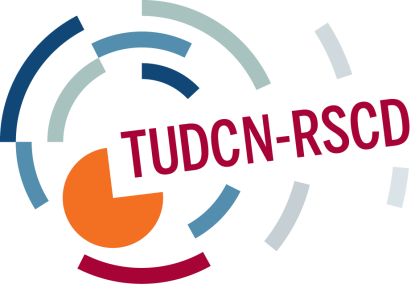 RED SINDICAL DE COOPERACIÓN AL DESARROLLOCALENDARIO DE ACTIVIDADES 2014-2015 2014201422 de mayo, BerlínEvento paralelo al Congreso de la CSI, sobre la cooperación al desarrollo y la RSCD28-29 Agosto, San José (Costa Rica)Reunión de la red regional de cooperación al desarrollo para América Latina -   Evaluación de la cooperación sindical al desarrollo en América Central y el Caribe (enfoque sobre las asociaciones)29-30 de septiembre, BruselasReunión abierta de coordinación (ex GFC) (después del Foro político de la UE sobre el desarrollo)6-10 de octubre, Lomé
CANCELADOReunión de la red regional de cooperación al desarrollo de África (enfoque sobre la incidencia) 29-30 de octubre, ParísSeminario: reunión sindical con el CAD sobre los agendas globales20-21 de noviembre, Lomé
CANCELADORed regional de cooperación al desarrollo de África (enfoque sobre las asociaciones)2-5 Diciembre (a confirmar), APRed regional de cooperación al desarrollo de Asia-Pacifico (enfoque en la incidencia y en los asociaciones)20152015FebreroRed regional de cooperación al desarrollo de América Latina (enfoque sobre la incidencia)FebreroSeminario temático: marcos de la OCA (evaluación de la capacidad organizacional)Marzo, LoméReunión General de la RSCDAbrilSeminario temático sobra la gobernanza global y la financiación del desarrolloSeptiembre, LoméRed regional de cooperación al desarrollo de África (enfoque en la incidencia)NoviembreRed regional de cooperación al desarrollo de África (enfoque en las asociaciones) Diciembre, APRed regional de cooperación al desarrollo de Asia-Pacifico (enfoque en las asociaciones)p.c.Reunión abierta de coordinación (después del Foro político de la UE sobre el desarrollo)